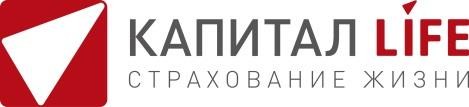                                      Первичная профсоюзная организация   МУП «Управление трамвая»Каждый член профсоюза жизнеобеспеченияЗастрахован от несчастных случаевна общую сумму 300 000     рублей!Страховая защита действует 24 часа в сутки с 30.04.2021 по 29.04.2022гг.